Bureau des événements Programme Septembre – Décembre 2019Mardi 10/09 : Soirée RESEAU - La rentrée festive Domaine de Fompeyre – Présentation des anciens/nouveaux adhérents à 19H00Avec la participation de Mme CANTEL, conseillère développement des entreprises pour la CCISamedi 14/09 : Journée sur le bassin (conf. Save The Date)RV au Port de plaisance d’Arcachon - 9h00 Jeudi 19/09 : Petit déjeuner : Les astuces anti-procrastination et objectifs à atteindreBrasserie de la Gare Langon - 8h30Jeudi 26/09 : Soirée dégustation et Blind TestChâteau Chatard - 19h00Mercredi 02/10 : Petit Déjeuner : AGIRC/ARCCO : Les points clés de la réforme 2019-2022 et les indemnités de fin de carrièreBrasserie de la Gare Langon – 8h30Jeudi 10/10 : Soirée « Les nouvelles générations débarquent sur le marché du travail »Lieu à définir et traiteur – 19H00Jeudi 17/10 : Soirée Chambre des Métiers (en attente de confirmation)Lieu à définir et traiteur – 19H00Jeudi 07/ 11 : Soirée RESEAU - Echange de cartesLieu à définir – 19h00Mardi 19/11 : Petit Déjeuner Les clusters, Quèsaco ? Brasserie de la Gare Langon – 8h30Jeudi 28/11 : Assemblée GénéraleDomaine de Fompeyre – 19h00Vendredi 13/12 : Soirée DEGUSTATION de NoëlLieu à définir – à partir de 18H00Afterwork à la Barrique - Langon - à partir de 19hOuvert à tous – 15 €/ pers.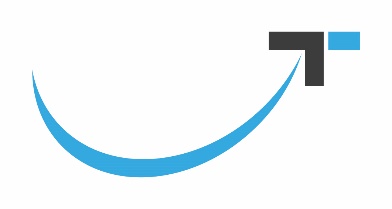 